МАРКИРОВКАУПАКОВАННОЙ ВОДЫПередача товаров с использованием сервиса электронного документооборота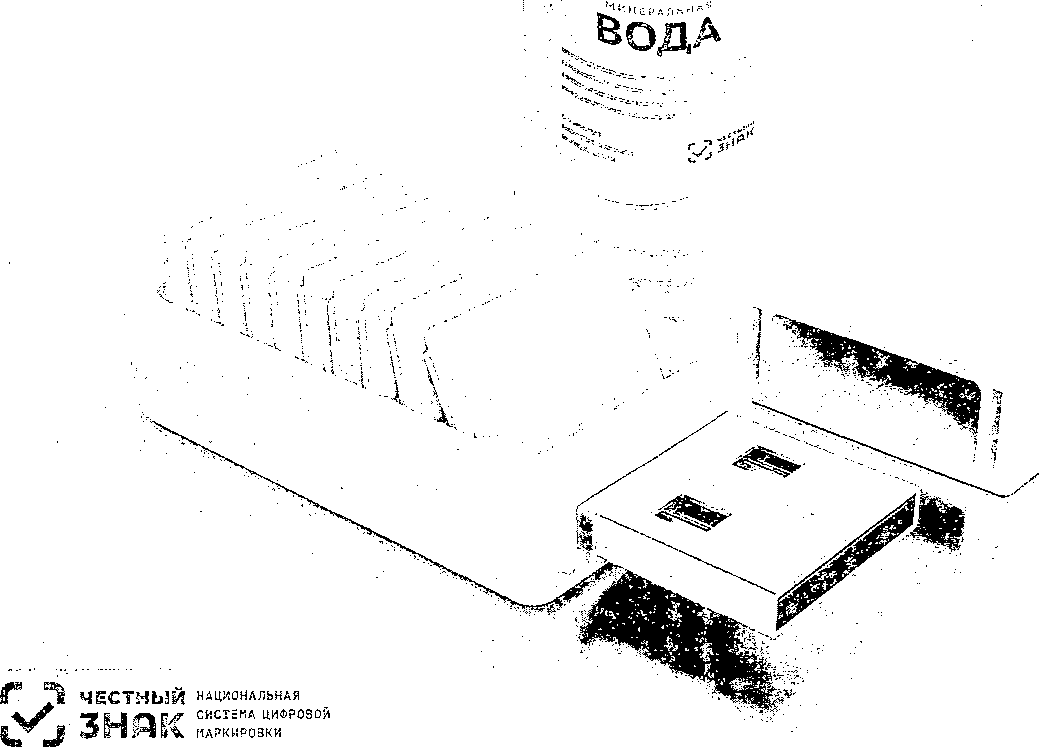 Правила маркировки упакованной воды определены Постановлением Правительства РФ №841 от 31.05.2021 г.ПОРЯДОК ПЕРЕХОДА НА ПЕРЕДАЧУ ТОВАРОВ С ИСПОЛЬЗОВАНИЕМ СЕРВИСА ЭЛЕКТРОННОГО ДОКУМЕНТООБОРОТА (ЭДО)КТО ПЕРЕХОДИТ?С 1 ноября 2022 года* в систему маркировки необходимо передавать сведения о поставке товара в виде объемно-сортового (артикульного) учета - код товара (GTIN) и его количество. В рамках передачи информации в объемно-сортовом учете коды идентификации указывать не нужно.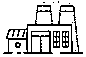 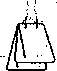 * Для сегмента HoReCa и Госучреждений, приобретающих упакованную воду для использования в целях, не связанных с ее последующей реализацией (продажей), передача сведений в систему маркировки об обороте упакованной воды посредством ЭДО становится обязательной с 1 декабря 2023 года.КАК ПОДКЛЮЧИТЬСЯ?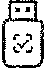 Начать передачу сведений по ЭДО с 1 ноября 2022 годаКАК РАБОТАТЬ?1В течение 3-х рабочих дней с момента фактической приемки товара через ЭДО нужно сопоставить название и количество товаров, указанных в электронном УПД, с полученным товаром.2При расхождениях сформировать корректировочную электронную накладную (универсальный корректировочный документ (УКД)/исправленный УПД (иУПД))3При отсутствии расхождений подписать электронный УПД при помощи электронной подписиПри отгрузке товара в случае подписания электронного УПД покупателем и продавцом, товар будет перемещен с виртуального склада в ГИС МТ продавца на виртуальный склад покупателя.С 1 ноября 2022 года при выводе упакованной воды из оборота по основаниям, не являющимся продажей в розницу, участник оборота передает сведения о выводе товара из оборота в объемно-сортовом (артикульном) учете. Исключения составляет продажа через торговые (вендинговые) автоматы или дистанционным способом. В таких случаях вывод из оборота осуществляется поэкземплярно.При продаже в розницу с 1 марта 2023 года вывод из оборота маркированного товара осуществляется поэкземплярно с использованием контрольно-кассовой техники.ИНСТРУКЦИЯпо описанию сведений о передаче маркированныхтоваровпри оформлении электронных УПД для подачи сведений в систему маркировкиШТРАФЫ ЗА НАРУШЕНИЕ ПРАВИЛ РАБОТЫ С МАРКИРОВАННОЙ ПРОДУКЦИЕЙВ соответствии со статьей 15.12 Кодекса РФ об административных правонарушениях за отсутствие регистрации в системе маркировки в установленные сроки, а также за нарушение работы с товаром, подлежащим маркировке, предусмотрена административная и уголовная ответственность.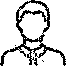 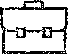 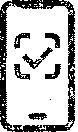 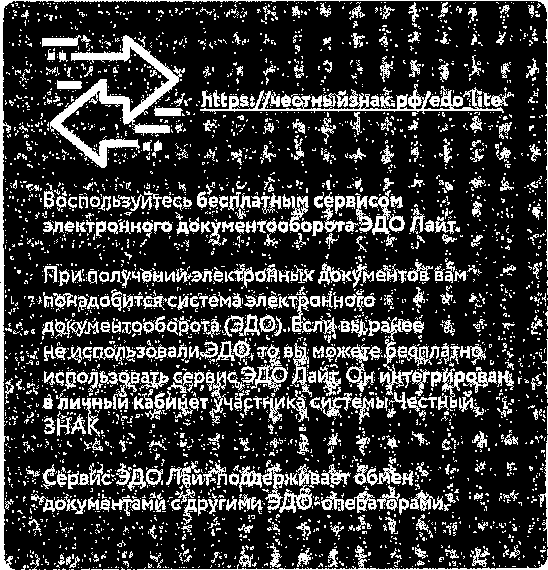 Полная информация размещена на сайте честныйзнак.рф/penalties/К1ф5://честныйзнак.рф/тоЫ1е businessВоспользуйтесь бесплатным мобильным приложением «Честный ЗНАК.Бизнес» для работы с маркированными товарами.При помощи приложения вы можете осуществлять приемку и списание товара за несколько минут со своего мобильного . телефона. Если вы хотите отсканировать товар, то в мобильном приложении есть встроенный сканер кодов маркировки.Для работы с документами вы можете ■ использовать бесплатную систему документооборота ЭДО-Лайт.ВОПРОСЫ И ОТВЕТЫЧто такое объемно-сортовой (артикульный) учет, как долго он будет использоваться?Объемно-сортовой (артикульный) учет представляет собой подачу в систему сведений о перемещении и выводе из оборота товаров с указанием кода товара (GTIN) и количества единиц товара с данным GTIN, после чего в системе обеспечивается ведение учета товарных остатков в количественном разрезе на балансе каждого участника оборота товара (УОТ) по каждому коду товара (GTIN) с помощью функционала виртуального склада.Для всех категорий упакованной воды объемно-сортовой (артикульный) учет вводится с 01.11.2022 г. до 01.03.2025 г., после чего начнется поэкземплярный учет.Надо ли подавать в систему информацию об имеющихся на складе товарах на 01.11.2022 года?Участникам оборота не требуется подавать в систему первоначальные остатки, имеющиеся на складах на 01.11.2022. Если на виртуальном складе по системе у вас будет иметься остаток товара, система ГИС МТ автоматически проведет корректировку остатков после запуска объёмно-сортового (артикульного) учета.Что делать, если контрагент не подключен к ЭДО?Без использования электронного документооборота (ЭДО) контрагент не сможет подать сведения в систему, что является нарушением правил маркировки, и за данное нарушение предусмотрена административная ответственность. Для удобства и простоты работы в системе предусмотрено бесплатное решение ЭДО Лайт, к которому участник может подключаться, выбрав нужные настройки в профиле организации в личном . кабинете системы.Как передавать сведения в систему маркировки при отгрузке товара участникам сегмента HoReCa и Госучреждениям?При отгрузке упакованной воды в HoReCa и Госучреждения можно воспользоваться электронным УПД (проставить в инфополях «СвВыбытияМАРК» значение =1 (Покупка товаров юридическими лицами и индивидуальными предпринимателями в целях использования «Для собственных нужд», не связанных с их последующей реализацией (продажей)). Второй способ (без УПД) — это напрямую в ГИС МТ подать документ «Вывод из оборота», указать ИНН покупателя и причину «Использование для собственных нужд».Сколько времени занимает внедрение сервиса электронного документооборота?Внедрение сервиса ЭДО занимает в среднем 2 месяца. Рекомендуем начать работы по внедрению заблаговременно!Поделитесь этой листовкой с вашими контрагентами, чтобы они также смогли своевременно подключиться к работе по ЭДО.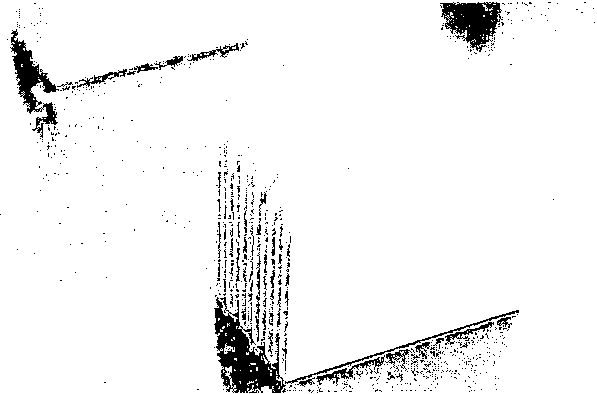 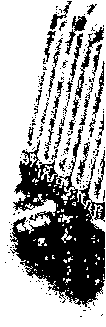 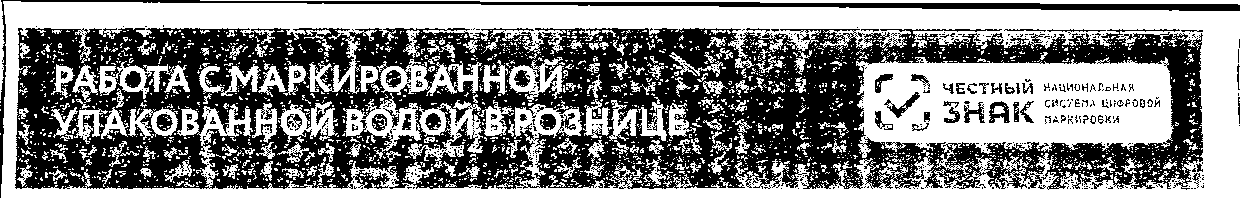 СРОКИ НАЧАЛА РАБОТЫ С МАРКИРОВАННОЙ УПАКОВАННОЙ ВОДОЙ
ДЛЯ РОЗНИЧНЫХ МАГАЗИНОВ1 ноября 2022 годаОбязательная передача сведений о приемке и отгрузке маркированной продукции с
использованием ЭДО в объемно-сортовом учете, а также сведений в ГИС МТ о выводе из оборота
путем; не являющимся продажей в розницу.Для этого необходимо:е быть зарегистрированным в системе маркировки (ГИС МТ)о подключиться к сервису электронного документооборота (ЭДО)® обеспечить передачу в систему маркировки сведений о приемке или отгрузке продукции с указанием в электронном универсальном передаточном документе (УПД) кода товара (GTIN) и количества маркированного товара. Серийный номер товара при этом указывать не требуется. В систему передаются сведения о выводе из оборота путем, не являющимся продажей в розницу (брак, бой и др.)1 марта 2023 годаВывод товара из оборота путем розничной реализацииДля этого необходимо:® обновить прошивку онлайн-кассы и кассовое программное обеспечениее подключить 2D-сканер для считывания кодов маркировкио розница с этой даты должна начать сканировать коды маркировки на кассе при продаже маркированной продукции и передавать сведения о продажах в систему маркировки с использованием операторов фискальных данных и онлайн-касс1 марта 2025 годаОбязательная передача сведений о приемке и отгрузке маркированной продукциис использованием ЭДО в поэкземплярном учетеДля этого необходимо: обеспечить передачу в систему маркировки сведений о приемке или отгрузке продукции с указанием в электронном универсальном передаточном документе (УПД) уникального кода маркировки каждой единицы продукции, включая серийный номер.При приемке продукции обращайте внимание на наличие кода маркировки
на упакованной воде с датами производства: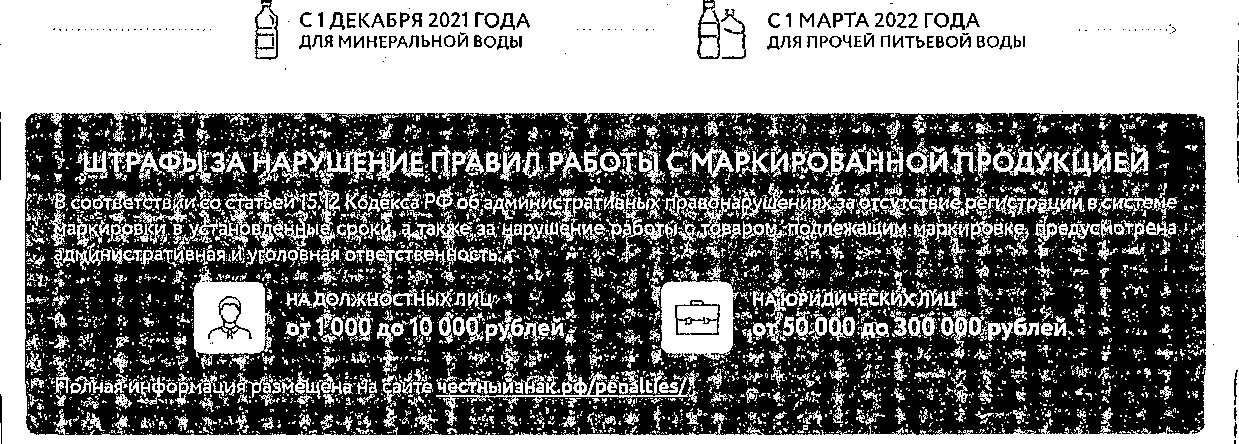 Правила маркировки упакованной воды определены Постановлением Правительства РФ №841 от 31.05.2021 г.ШАГИ ПОДКЛЮЧЕНИЯ К МАРКИРОВКЕВнимание! Если розничный магазин уже торгует маркированными товарами (например, сигаретами), то для работы с маркированной упакованной водой необходимо всего лишь добавить новую группу товаров в личном кабинете системы Честный знак.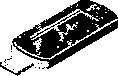 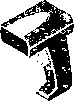 Оформить усиленную квалифицированную электронную подпись (УКЭП) на> руководителя организации или ИП.1 Установить программное обеспечение для работы с УКЭП4Приобрести и подключить ZD-сканер или воспользоваться уже имеющимся ZD-сканером, интегрированным с кассой, для сканирования кодов маркировки при продаже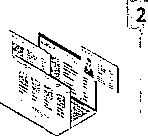 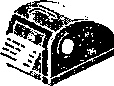 Подключить передачу данных оператором ОФД в систему маркировки Честный ЗНАК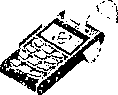 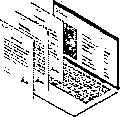 Обновить прошивку онлайн-кассы и программное обеспечение для работы с маркированными товарами до последней версии у поставщика решения. Большинство производителей ПО сделали такие обновления бесплатнымиПодключиться к системе электронного документооборота (ЭДО). Небольшим компаниям можно воспользоваться бесплатным сервисом ЭДО Лайт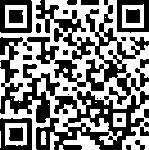 Мобильное приложение позволяет оптимизировать процессы и включает в себя следующий функционал:	.сканер DataMatrix кодав. прием и списание товара .	:документооборот через ЭДО-Лайтi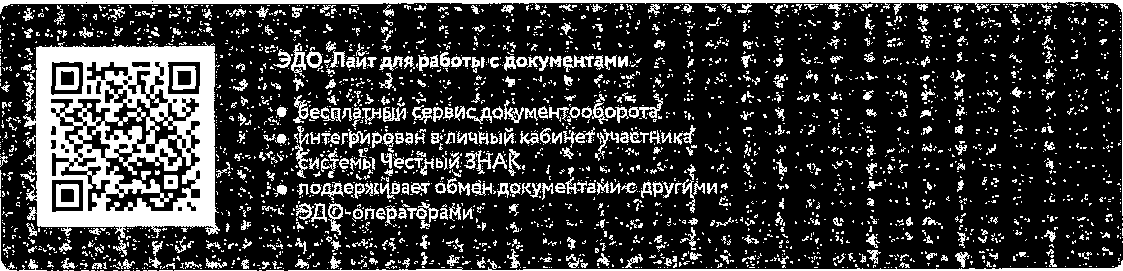 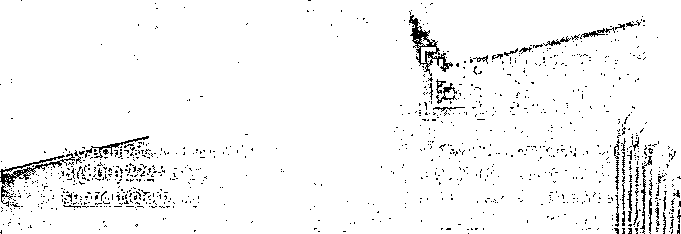 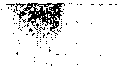 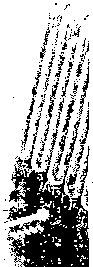 